KEBANGKITAN EKONOMI INDIA IMPLIKASINYA TERHADAP HUBUNGAN KERJASAMA BILATERAL INDIA-INDONESIA SKRIPSIDiajukan untuk memenuhi salah satu syarat dalam menempuh Ujian Sarjana Program Strata Satu (S1) Jurusan Ilmu Hubungan Internasional Tahun Akademik 2017/2018Disusun Oleh:Siti Zainurrahmi Br BangunNPM. 142030156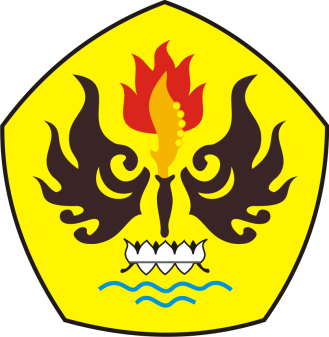 FAKULTAS ILMU SOSIAL DAN ILMU POLITIKUNIVERSITAS PASUNDANBANDUNG2018